Avseende behov av god man eller förvaltare enligt Föräldrabalken 11 kap 4 § respektive 7 §Personen anmälan avser  AnmälareVi behandlar dina personuppgifter enligt dataskyddsförordningen GDPR. Vill du läsa mer om hur vi behandlar dem kan du läsa på www.kalmar.se/integritetspolicyVad behöver ovan nämnd person hjälp med Bevaka rätt	 Förvalta sin egendom Sörja för sin person Endast bevaka rätt vid viss rättshandling (t. ex fastighetsförsäljning)Vad gör att hjälpbehovet inte kan tillgodoses på annat sätt, t ex genom fullmakt, banktjänster, hjälp från anhöriga etc?Om önskemål finns vem som ska förordnas som god man/förvaltare så lämna namn och kontaktuppgifter här.Övrig information som du vill att överförmyndaren känner till.OBS! Bilaga som ska lämnas tillsammans med anmälan:Läkarintyg (Socialstyrelsens blankett) OBS! Intyget får inte vara äldre än 6 månaderUnderskrift av anmälareOm den anmälan avser kan (ska framgå av läkarintyget) samtycka till godmanskap/förvaltarskap kan det ske genom undertecknade nedan ”Jag samtycker till att god man/förvaltare förordnas för mig i ovan angivna omfattning”.Underskrift av den anmälan avserAnmälan skickas till Överförmyndarverksamheten, Box 611, 391 26 Kalmar Namn PersonnummerAdressPostnummer och ortVistelseadress Postnummer och ortTelefonnummerE-postadressNamn PersonnummerAdressPostnummer och ortTelefonnummerE-postadressOrt och datum Namnteckning anmälareNamnförtydligandeOrt och datum Namnteckning den anmälan avserNamnförtydligande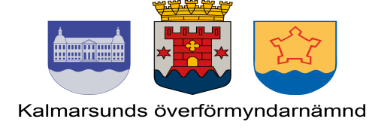 